.Intro: 16 counts[1 – 9] Side Step - Back Step - Hook - Shuffe Fwd - Step Fwd - Point - Step 1/2 turn Step[10 – 16] Rock - 1/4 turn Sweep - Sailor Step - Hold - Ball - Shuffle Side[17 – 25] Drag - 1/4 turn weigth transfert - Kick - Cross Samba with 1/8 turn - Step Fwd - 1/4 turn Step Back - Step Lock Step Bwd[26 – 32] 1/4 turn Step & Point - 1/4 turn Flick - Shuffle fwd - 1/8 turn Side Step - 1/4 Step fwd - 3/4 turn TogetherContact: cowboy_gs@hotmail.frLife Is Going On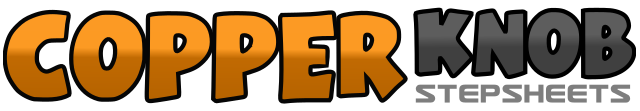 .......Count:32Wall:2Level:Improver.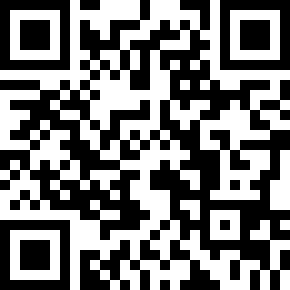 Choreographer:Florian Richard & Guillaume Richard (FR) - July 2018Florian Richard & Guillaume Richard (FR) - July 2018Florian Richard & Guillaume Richard (FR) - July 2018Florian Richard & Guillaume Richard (FR) - July 2018Florian Richard & Guillaume Richard (FR) - July 2018.Music:My Life Is Going On (Cecilia Krull vs. Gavin Moss) - Cecilia Krull & Gavin MossMy Life Is Going On (Cecilia Krull vs. Gavin Moss) - Cecilia Krull & Gavin MossMy Life Is Going On (Cecilia Krull vs. Gavin Moss) - Cecilia Krull & Gavin MossMy Life Is Going On (Cecilia Krull vs. Gavin Moss) - Cecilia Krull & Gavin MossMy Life Is Going On (Cecilia Krull vs. Gavin Moss) - Cecilia Krull & Gavin Moss........1-2-3Step R to R (1), Step L bwd (2), Hook R over L (3) 12:004&5Step R fwd (4), Lock L behind R (&), Step R fwd (5) 12:006-7Step L fwd (6), Point R toes fwd (7) 12:008&1Step R bwd (8), Make 1/2 turn L stepping L fwd (&), Step R fwd (1) 6:002-3Step L fwd (2), Recover on R making 1/4 turn L and sweep L from front to back (3) 3:004&5-6Cross L behind R (4), Step R to R (&), Step L to L (5), Hold (6) 3:00&7&8Step R next to L (&), Step L to L (7), Step R next to L (&), Step L to L (&) 3:001-2-3Drag R next to L (1), Make 1/4 turn R and transfert weight on R (2), Transfert weight on L and kick R fwd (3) 6:004&5Cross R over L (4), Step L to L (&), Step R diagonally fwd (5) 7:306-7Step L fwd (6), Make 1/4 turn L stepping R bwd (7) 4:308&1Step L bwd (8), Cross R over L (&), Step L bwd (1) 4:30&2-3Make 1/4 turn R stepping R to R (&), Point L toes on L (2), Make 1/4 turn L stepping L fwd and flick R bwd 4:304&5Step R fwd (4), Lock L behind R (&), Step R fwd (5) 4:306-7Make 1/8 turn R stepping L to L (6), Make 1/4 turn R stepping R fwd (7) 9:008Make 3/4 turn R stepping L next to R (8) 6:00